Course Weekly Outline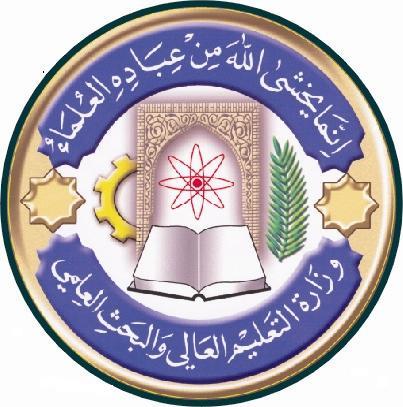 Course weekly OutlineInstructor Signature:					Dean Signature:Course Weekly OutlineCourse weekly OutlineInstructor Signature:					Dean Signature:Course InstructorAlaa kamil abualla Alaa kamil abualla Alaa kamil abualla Alaa kamil abualla Alaa kamil abualla E_mailAlaakamil74@gmail.com Alaakamil74@gmail.com Alaakamil74@gmail.com Alaakamil74@gmail.com Alaakamil74@gmail.com TitleMolecular biotechnology Molecular biotechnology Molecular biotechnology Molecular biotechnology Molecular biotechnology Course CoordinatorFirst First First First First Course ObjectiveCourse DescriptionStudy Molecular lab. Instrument and equipment, nucleic acid extraction, Primer design, Gel electrophoresis and PCR technique.     Study Molecular lab. Instrument and equipment, nucleic acid extraction, Primer design, Gel electrophoresis and PCR technique.     Study Molecular lab. Instrument and equipment, nucleic acid extraction, Primer design, Gel electrophoresis and PCR technique.     Study Molecular lab. Instrument and equipment, nucleic acid extraction, Primer design, Gel electrophoresis and PCR technique.     Study Molecular lab. Instrument and equipment, nucleic acid extraction, Primer design, Gel electrophoresis and PCR technique.     TextbookNo No No No No ReferencesMolecular biotechnology principles & application of recombinant DNA 3ed education, B.R.G. &J.A. Pasternak, 2005Molecular biotechnology principles & application of recombinant DNA 3ed education, B.R.G. &J.A. Pasternak, 2005Molecular biotechnology principles & application of recombinant DNA 3ed education, B.R.G. &J.A. Pasternak, 2005Molecular biotechnology principles & application of recombinant DNA 3ed education, B.R.G. &J.A. Pasternak, 2005Molecular biotechnology principles & application of recombinant DNA 3ed education, B.R.G. &J.A. Pasternak, 2005Course AssessmentTerm TestsLaboratoryQuizzesProjectFinal ExamCourse AssessmentAs (35%)As (15%)As (10%)----As (40%)General NotesweekDateTopics CoveredLab. Experiment AssignmentsNotes1Safety Rules 2Molecular lab. Instrument and equipment 3DNA extraction 4RNA extraction5Purification and Precipitation 6Quantitation by Spectrophotometry7Primer design8PCR9Gel electrophoresis 10Northern Blot 11Western blot 12Real time PCR13Digital PCR14Gene expression15DNA sequencing 16Assaying DNA-protein interactionHalf- year BreakHalf- year BreakHalf- year BreakHalf- year BreakHalf- year BreakHalf- year BreakCourse InstructorAlaa kamil abualla Alaa kamil abualla Alaa kamil abualla Alaa kamil abualla Alaa kamil abualla E_mailAlaakamil74@gmail.com Alaakamil74@gmail.com Alaakamil74@gmail.com Alaakamil74@gmail.com Alaakamil74@gmail.com TitleLab. EmbryologyLab. EmbryologyLab. EmbryologyLab. EmbryologyLab. EmbryologyCourse CoordinatorFirst First First First First Course ObjectiveEmbryology in mammals, reptiles, amphibians and birds.    Embryology in mammals, reptiles, amphibians and birds.    Embryology in mammals, reptiles, amphibians and birds.    Embryology in mammals, reptiles, amphibians and birds.    Embryology in mammals, reptiles, amphibians and birds.    Course DescriptionStudy of embryology terms , embryology development stage and reproduction types in mammals, reptiles, amphibians and birds.    Study of embryology terms , embryology development stage and reproduction types in mammals, reptiles, amphibians and birds.    Study of embryology terms , embryology development stage and reproduction types in mammals, reptiles, amphibians and birds.    Study of embryology terms , embryology development stage and reproduction types in mammals, reptiles, amphibians and birds.    Study of embryology terms , embryology development stage and reproduction types in mammals, reptiles, amphibians and birds.    TextbookNo No No No No ReferencesColor Atlas of Embryology .. Drews 1995
2-Developmental Biology .. Gilbert 2003-2006
3-Modern Embryology .. Bodemer 19684- المدخل إلى علم الأجنة الوصفي والتجريبي .. ا.د. صالح كريم ,, 19905- الأجنة التجريبي ... ا.د. صالح كريم ....ا.د.أحمد راشد الحميدي 1429Color Atlas of Embryology .. Drews 1995
2-Developmental Biology .. Gilbert 2003-2006
3-Modern Embryology .. Bodemer 19684- المدخل إلى علم الأجنة الوصفي والتجريبي .. ا.د. صالح كريم ,, 19905- الأجنة التجريبي ... ا.د. صالح كريم ....ا.د.أحمد راشد الحميدي 1429Color Atlas of Embryology .. Drews 1995
2-Developmental Biology .. Gilbert 2003-2006
3-Modern Embryology .. Bodemer 19684- المدخل إلى علم الأجنة الوصفي والتجريبي .. ا.د. صالح كريم ,, 19905- الأجنة التجريبي ... ا.د. صالح كريم ....ا.د.أحمد راشد الحميدي 1429Color Atlas of Embryology .. Drews 1995
2-Developmental Biology .. Gilbert 2003-2006
3-Modern Embryology .. Bodemer 19684- المدخل إلى علم الأجنة الوصفي والتجريبي .. ا.د. صالح كريم ,, 19905- الأجنة التجريبي ... ا.د. صالح كريم ....ا.د.أحمد راشد الحميدي 1429Color Atlas of Embryology .. Drews 1995
2-Developmental Biology .. Gilbert 2003-2006
3-Modern Embryology .. Bodemer 19684- المدخل إلى علم الأجنة الوصفي والتجريبي .. ا.د. صالح كريم ,, 19905- الأجنة التجريبي ... ا.د. صالح كريم ....ا.د.أحمد راشد الحميدي 1429Course AssessmentTerm TestsLaboratoryQuizzesProjectFinal ExamCourse AssessmentAs (35%)As (15%)As (10%)----As (40%)weekDateTopics CoveredLab. Experiment AssignmentsNotes1Embryology2Male Gametogenesis 3Female Gametogenesis4Fertilization 5Implantation6Cleavage in Amphibians7Cleavage in birds8Cleavage in mammals9Gastrulation in Amphibians10Gastrulation in bird11Gastrulation in mammals12Organogenesis  (Establishment of General Body)113Organogenesis  (Establishment of General Body)214Embryonic configuration for birds (chicken)15Embryonic configuration for amphibians 16Embryonic configuration for mammalsHalf- year BreakHalf- year BreakHalf- year BreakHalf- year BreakHalf- year BreakHalf- year Break